2022 Annual Implementation Planfor improving student outcomes Lal Lal Primary School (0863)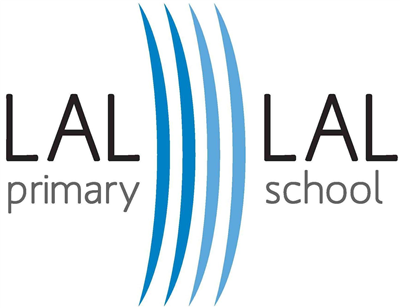 Self-evaluation Summary - 2022SSP Goals Targets and KIS Select Annual Goals and KISDefine Actions, Outcomes and ActivitiesFunding Planner Summary of Budget and Allocated FundingActivities and Milestones – Total BudgetActivities and Milestones - Equity FundingActivities and Milestones - Disability Inclusion FundingActivities and Milestones - Schools Mental Health Fund and MenuAdditional Funding Planner – Total BudgetAdditional Funding Planner – Equity FundingAdditional Funding Planner – Disability Inclusion FundingAdditional Funding Planner – Schools Mental Health Fund and MenuProfessional Learning and Development PlanFISO 2.0 DimensionsSelf-evaluation LevelTeaching and LearningDocumented teaching and learning program based on the Victorian Curriculum and senior secondary pathways, incorporating extra-curricula programsEvolvingTeaching and LearningUse of common and subject-specific high impact teaching and learning strategies as part of a shared and responsive teaching and learning model implemented through positive and supportive student-staff relationshipsEvolvingAssessmentSystematic use of assessment strategies and measurement practices to obtain and provide feedback on student learning growth, attainment and wellbeing capabilitiesEmbeddingAssessmentSystematic use of data and evidence to drive the prioritisation, development, and implementation of actions in schools and classrooms.EmbeddingLeadershipThe strategic direction and deployment of resources to create and reflect shared goals and values; high expectations; and a positive, safe and orderly learning environmentEvolvingLeadershipShared development of a culture of respect and collaboration with positive and supportive relationships between students and staff at the coreEvolvingEngagementActivation of student voice and agency, including in leadership and learning, to strengthen students’ participation and engagement in schoolEmbeddingEngagementStrong relationships and active partnerships between schools and families/carers, communities, and organisations to strengthen students’ participation and  engagement in schoolEmbeddingSupportResponsive, tiered and contextualised approaches and strong relationships to support student learning, wellbeing and inclusionEmbeddingSupportEffective use of resources and active partnerships with families/carers, specialist providers and community organisations to provide responsive support to studentsEmbeddingEnter your reflective commentsThis self evaluation has identified areas of strength and areas for improvement at Lal Lal Primary School. Significant gain was made in some areas   across the FISO 2.0 improvement model, due to a strong commitment to our strategic priorities of Teaching and Learning  and Engagement even though it was a difficult year.  Other areas have no or limited gains which is understandable. The  Leadership section requires  some attention.  We have established a strong whole of community commitment to education and inclusion across the school and this is supported by students, staff, School Council, families and the wider community. Considerations for 2022*A priority for teaching staff in 2022 will be the catch up program and building up the learning stamina of the students. This will be done through in class tutoring and smaller classes. 
* Time and resources allocated to participate in the  key projects: Science of Reading, Numeracy, Resilience Project,  RRR and consistent data collection, sharing and use of to drive learning. 
* Other priorities in 2022 will be  Student and staff  mental health. Documents that support this planGoal 1<b>2022 Priorities Goal</b><br/>
Some of our students have thrived in the remote learning environment, others have maintained their learning progress, and some need extra learning and wellbeing support despite the best efforts of their teachers and families. In 2022 we will continue to focus on student learning - with an increased focus on numeracy - and student wellbeing through the 2022 Priorities Goal, a learning Key Improvement Strategy and a wellbeing Key Improvement Strategy. We will teach and support each student at their point of need and in line with FISO.Target 1.1Support for the 2022 PrioritiesKey Improvement Strategy 1.aPriority 2022 Dimension Learning - Support both those who need extra support and those who have thrived to continue to extend their learning, especially in numeracyKey Improvement Strategy 1.bPriority 2022 Dimension Wellbeing - Effectively mobilise available resources to support students' wellbeing and mental health, especially the most vulnerableGoal 2Develop a collaborative learning community to improve student outcomes.Target 2.11. The percentage of students achieving high and medium learning growth in NAPLAN Reading, Writing and Numeracy to be at least 80% annually.2. Increase the 3 year average percentage of students in the top 2 NAPLAN bands for Reading, Writing and Numeracy from the 2015-2017 benchmarks.3. Increase the percentage of Foundation to Yr 6 students making at least one year's growth annually on a norm-referenced assessment from the 2018 benchmark.4. The percentage of positive endorsement on the Staff Survey to be at least 80 % by 2020 for the following components:- collective efficacy- collective focus on student learning- academic emphasis- instructional leadershipKey Improvement Strategy 2.aBuilding practice excellence Build teachers capacity individually and collectively to collect, evaluate and use Literacy and Numeracy achievement data to plan and deliver a differentiated teaching and learning program, and to track student learning growth.Key Improvement Strategy 2.bCurriculum planning and assessment Implement peer observation, feedback and practise analysis that focuses directly on building teacher capacity. Goal 3Provide a positive and stimulating learning environment that promotes students' learning confidence and engagement.Target 3.1The percentage of positive endorsement on the Student attitudes to school survey to be at least 80% by 2020 for the following components:- stimulated learning- learning confidence - motivation and interest- differentiated learning challenge- classroom behaviour- student voice and agencyThe perecentage of positive endorsement on the Parent Opinion Survey to be at least 90 percent annually for the following components:- stimulating learning environment - student motivation and support-high expectations- promoting positive behaviourKey Improvement Strategy 3.aEmpowering students and building school pride Develop teacher capacity to implement whole school approaches to enhance student's confidence and engagement. Four Year Strategic GoalsIs this selected for focus this year?Four Year Strategic Targets12 month targetThe 12 month target is an incremental step towards meeting the 4-year target, using the same data set.<b>2022 Priorities Goal</b><br/>
Some of our students have thrived in the remote learning environment, others have maintained their learning progress, and some need extra learning and wellbeing support despite the best efforts of their teachers and families. In 2022 we will continue to focus on student learning - with an increased focus on numeracy - and student wellbeing through the 2022 Priorities Goal, a learning Key Improvement Strategy and a wellbeing Key Improvement Strategy. We will teach and support each student at their point of need and in line with FISO.YesSupport for the 2022 PrioritiesLearning Target- Increase the percentage of students achieving  at or above level against the Victorian Curriculum in Mathematics - (teacher judgement)
Number and Algebra from   75 % (2021)  to 85 %.

Wellbeing Goal - Increase the school-wide positive endorsement in  the Attitudes to School Survey factor School connectedness from 74% (2021) to 85%.



Increase the percentage of student positive endorsement in the Attitudes to School Survey factor of Stimulated Learning from 44% (2021) to 60%.


Develop a collaborative learning community to improve student outcomes.No1. The percentage of students achieving high and medium learning growth in NAPLAN Reading, Writing and Numeracy to be at least 80% annually.2. Increase the 3 year average percentage of students in the top 2 NAPLAN bands for Reading, Writing and Numeracy from the 2015-2017 benchmarks.3. Increase the percentage of Foundation to Yr 6 students making at least one year's growth annually on a norm-referenced assessment from the 2018 benchmark.4. The percentage of positive endorsement on the Staff Survey to be at least 80 % by 2020 for the following components:- collective efficacy- collective focus on student learning- academic emphasis- instructional leadershipProvide a positive and stimulating learning environment that promotes students' learning confidence and engagement.NoThe percentage of positive endorsement on the Student attitudes to school survey to be at least 80% by 2020 for the following components:- stimulated learning- learning confidence - motivation and interest- differentiated learning challenge- classroom behaviour- student voice and agencyThe perecentage of positive endorsement on the Parent Opinion Survey to be at least 90 percent annually for the following components:- stimulating learning environment - student motivation and support-high expectations- promoting positive behaviourGoal 1<b>2022 Priorities Goal</b><br/>
Some of our students have thrived in the remote learning environment, others have maintained their learning progress, and some need extra learning and wellbeing support despite the best efforts of their teachers and families. In 2022 we will continue to focus on student learning - with an increased focus on numeracy - and student wellbeing through the 2022 Priorities Goal, a learning Key Improvement Strategy and a wellbeing Key Improvement Strategy. We will teach and support each student at their point of need and in line with FISO.<b>2022 Priorities Goal</b><br/>
Some of our students have thrived in the remote learning environment, others have maintained their learning progress, and some need extra learning and wellbeing support despite the best efforts of their teachers and families. In 2022 we will continue to focus on student learning - with an increased focus on numeracy - and student wellbeing through the 2022 Priorities Goal, a learning Key Improvement Strategy and a wellbeing Key Improvement Strategy. We will teach and support each student at their point of need and in line with FISO.12 Month Target 1.1Learning Target- Increase the percentage of students achieving  at or above level against the Victorian Curriculum in Mathematics - (teacher judgement)
Number and Algebra from   75 % (2021)  to 85 %.

Wellbeing Goal - Increase the school-wide positive endorsement in  the Attitudes to School Survey factor School connectedness from 74% (2021) to 85%.



Increase the percentage of student positive endorsement in the Attitudes to School Survey factor of Stimulated Learning from 44% (2021) to 60%.


Learning Target- Increase the percentage of students achieving  at or above level against the Victorian Curriculum in Mathematics - (teacher judgement)
Number and Algebra from   75 % (2021)  to 85 %.

Wellbeing Goal - Increase the school-wide positive endorsement in  the Attitudes to School Survey factor School connectedness from 74% (2021) to 85%.



Increase the percentage of student positive endorsement in the Attitudes to School Survey factor of Stimulated Learning from 44% (2021) to 60%.


Key Improvement StrategiesKey Improvement StrategiesIs this KIS selected for focus this year?KIS 1Priority 2022 DimensionLearning - Support both those who need extra support and those who have thrived to continue to extend their learning, especially in numeracyYesKIS 2Priority 2022 DimensionWellbeing - Effectively mobilise available resources to support students' wellbeing and mental health, especially the most vulnerableYesExplain why the school has selected this KIS as a focus for this year. Please make reference to the self-evaluation, relevant school data, the progress against School Strategic Plan (SSP) goals, targets, and the diagnosis of issues requiring particular attention.Please leave this field empty. Schools are not required to provide a rationale as this is in line with system priorities for 2022.Please leave this field empty. Schools are not required to provide a rationale as this is in line with system priorities for 2022.Goal 12022 Priorities Goal
Some of our students have thrived in the remote learning environment, others have maintained their learning progress, and some need extra learning and wellbeing support despite the best efforts of their teachers and families. In 2022 we will continue to focus on student learning - with an increased focus on numeracy - and student wellbeing through the 2022 Priorities Goal, a learning Key Improvement Strategy and a wellbeing Key Improvement Strategy. We will teach and support each student at their point of need and in line with FISO.2022 Priorities Goal
Some of our students have thrived in the remote learning environment, others have maintained their learning progress, and some need extra learning and wellbeing support despite the best efforts of their teachers and families. In 2022 we will continue to focus on student learning - with an increased focus on numeracy - and student wellbeing through the 2022 Priorities Goal, a learning Key Improvement Strategy and a wellbeing Key Improvement Strategy. We will teach and support each student at their point of need and in line with FISO.2022 Priorities Goal
Some of our students have thrived in the remote learning environment, others have maintained their learning progress, and some need extra learning and wellbeing support despite the best efforts of their teachers and families. In 2022 we will continue to focus on student learning - with an increased focus on numeracy - and student wellbeing through the 2022 Priorities Goal, a learning Key Improvement Strategy and a wellbeing Key Improvement Strategy. We will teach and support each student at their point of need and in line with FISO.2022 Priorities Goal
Some of our students have thrived in the remote learning environment, others have maintained their learning progress, and some need extra learning and wellbeing support despite the best efforts of their teachers and families. In 2022 we will continue to focus on student learning - with an increased focus on numeracy - and student wellbeing through the 2022 Priorities Goal, a learning Key Improvement Strategy and a wellbeing Key Improvement Strategy. We will teach and support each student at their point of need and in line with FISO.2022 Priorities Goal
Some of our students have thrived in the remote learning environment, others have maintained their learning progress, and some need extra learning and wellbeing support despite the best efforts of their teachers and families. In 2022 we will continue to focus on student learning - with an increased focus on numeracy - and student wellbeing through the 2022 Priorities Goal, a learning Key Improvement Strategy and a wellbeing Key Improvement Strategy. We will teach and support each student at their point of need and in line with FISO.12 Month Target 1.1Learning Target- Increase the percentage of students achieving  at or above level against the Victorian Curriculum in Mathematics - (teacher judgement)
Number and Algebra from   75 % (2021)  to 85 %.

Wellbeing Goal - Increase the school-wide positive endorsement in  the Attitudes to School Survey factor School connectedness from 74% (2021) to 85%.



Increase the percentage of student positive endorsement in the Attitudes to School Survey factor of Stimulated Learning from 44% (2021) to 60%.


Learning Target- Increase the percentage of students achieving  at or above level against the Victorian Curriculum in Mathematics - (teacher judgement)
Number and Algebra from   75 % (2021)  to 85 %.

Wellbeing Goal - Increase the school-wide positive endorsement in  the Attitudes to School Survey factor School connectedness from 74% (2021) to 85%.



Increase the percentage of student positive endorsement in the Attitudes to School Survey factor of Stimulated Learning from 44% (2021) to 60%.


Learning Target- Increase the percentage of students achieving  at or above level against the Victorian Curriculum in Mathematics - (teacher judgement)
Number and Algebra from   75 % (2021)  to 85 %.

Wellbeing Goal - Increase the school-wide positive endorsement in  the Attitudes to School Survey factor School connectedness from 74% (2021) to 85%.



Increase the percentage of student positive endorsement in the Attitudes to School Survey factor of Stimulated Learning from 44% (2021) to 60%.


Learning Target- Increase the percentage of students achieving  at or above level against the Victorian Curriculum in Mathematics - (teacher judgement)
Number and Algebra from   75 % (2021)  to 85 %.

Wellbeing Goal - Increase the school-wide positive endorsement in  the Attitudes to School Survey factor School connectedness from 74% (2021) to 85%.



Increase the percentage of student positive endorsement in the Attitudes to School Survey factor of Stimulated Learning from 44% (2021) to 60%.


Learning Target- Increase the percentage of students achieving  at or above level against the Victorian Curriculum in Mathematics - (teacher judgement)
Number and Algebra from   75 % (2021)  to 85 %.

Wellbeing Goal - Increase the school-wide positive endorsement in  the Attitudes to School Survey factor School connectedness from 74% (2021) to 85%.



Increase the percentage of student positive endorsement in the Attitudes to School Survey factor of Stimulated Learning from 44% (2021) to 60%.


KIS 1Priority 2022 DimensionLearning - Support both those who need extra support and those who have thrived to continue to extend their learning, especially in numeracyLearning - Support both those who need extra support and those who have thrived to continue to extend their learning, especially in numeracyLearning - Support both those who need extra support and those who have thrived to continue to extend their learning, especially in numeracyLearning - Support both those who need extra support and those who have thrived to continue to extend their learning, especially in numeracyLearning - Support both those who need extra support and those who have thrived to continue to extend their learning, especially in numeracyActionsBuild staff capacity in assessment and differentiation in order to identify and meet students' individual learning needs.
Develop a multi-tiered response to meet student's individual learning needs.
 Build staff capacity in assessment and differentiation in order to identify and meet students' individual learning needs.
Develop a multi-tiered response to meet student's individual learning needs.
 Build staff capacity in assessment and differentiation in order to identify and meet students' individual learning needs.
Develop a multi-tiered response to meet student's individual learning needs.
 Build staff capacity in assessment and differentiation in order to identify and meet students' individual learning needs.
Develop a multi-tiered response to meet student's individual learning needs.
 Build staff capacity in assessment and differentiation in order to identify and meet students' individual learning needs.
Develop a multi-tiered response to meet student's individual learning needs.
 OutcomesStudents will be supported to learn at point of need.
PLCs will meet to engage in reflective practice, evaluate and plan curriculum, assessments, lessons.
Teachers will provide students with the opportunity to work at their level using differentiated resources.
Teachers will provide regular feedback and monitor student progress using data walls.
Education Support staff provide high quality support to teachers and students in the classroom. Students will be supported to learn at point of need.
PLCs will meet to engage in reflective practice, evaluate and plan curriculum, assessments, lessons.
Teachers will provide students with the opportunity to work at their level using differentiated resources.
Teachers will provide regular feedback and monitor student progress using data walls.
Education Support staff provide high quality support to teachers and students in the classroom. Students will be supported to learn at point of need.
PLCs will meet to engage in reflective practice, evaluate and plan curriculum, assessments, lessons.
Teachers will provide students with the opportunity to work at their level using differentiated resources.
Teachers will provide regular feedback and monitor student progress using data walls.
Education Support staff provide high quality support to teachers and students in the classroom. Students will be supported to learn at point of need.
PLCs will meet to engage in reflective practice, evaluate and plan curriculum, assessments, lessons.
Teachers will provide students with the opportunity to work at their level using differentiated resources.
Teachers will provide regular feedback and monitor student progress using data walls.
Education Support staff provide high quality support to teachers and students in the classroom. Students will be supported to learn at point of need.
PLCs will meet to engage in reflective practice, evaluate and plan curriculum, assessments, lessons.
Teachers will provide students with the opportunity to work at their level using differentiated resources.
Teachers will provide regular feedback and monitor student progress using data walls.
Education Support staff provide high quality support to teachers and students in the classroom. Success IndicatorsNaplan results and teacher judgements displaying student growth . 
Students, staff and parent perception survey results.
Differentiated curriculum documents and evidence of student learning at different levels. Naplan results and teacher judgements displaying student growth . 
Students, staff and parent perception survey results.
Differentiated curriculum documents and evidence of student learning at different levels. Naplan results and teacher judgements displaying student growth . 
Students, staff and parent perception survey results.
Differentiated curriculum documents and evidence of student learning at different levels. Naplan results and teacher judgements displaying student growth . 
Students, staff and parent perception survey results.
Differentiated curriculum documents and evidence of student learning at different levels. Naplan results and teacher judgements displaying student growth . 
Students, staff and parent perception survey results.
Differentiated curriculum documents and evidence of student learning at different levels. Activities and MilestonesActivities and MilestonesPeople ResponsibleIs this a PL PriorityWhenFunding StreamsTutor Learning Initiative  and additional academic supports for targeted students within the classroom Tutor Learning Initiative  and additional academic supports for targeted students within the classroom  Principal Teacher(s) PLP Priorityfrom:
Term 1to:
Term 4$38,000.00 Equity funding will be used Disability Inclusion Tier 2 Funding will be used Schools Mental Health Menu items will be used which may include DET funded or free itemsDevelop a school -wide numeracy strategy 


Develop a school -wide numeracy strategy 


 All Staff PLP Priorityfrom:
Term 1to:
Term 4$0.00 Equity funding will be used Disability Inclusion Tier 2 Funding will be used Schools Mental Health Menu items will be used which may include DET funded or free itemsEmbed a PLC structure to support teacher collaboration and reflection to strengthen teaching practiceEmbed a PLC structure to support teacher collaboration and reflection to strengthen teaching practice All Staff PLP Priorityfrom:
Term 1to:
Term 4$0.00 Equity funding will be used Disability Inclusion Tier 2 Funding will be used Schools Mental Health Menu items will be used which may include DET funded or free itemsProvide targeted training to Education Support staff to build capacity to support provided to teachers and studentsProvide targeted training to Education Support staff to build capacity to support provided to teachers and students Principal PLP Priorityfrom:
Term 1to:
Term 4$2,000.00 Equity funding will be used Disability Inclusion Tier 2 Funding will be used Schools Mental Health Menu items will be used which may include DET funded or free itemsSupport staff to embed the use of data walls for literacy and numeracy to inform targeted planning.Support staff to embed the use of data walls for literacy and numeracy to inform targeted planning. All Staff PLP Priorityfrom:
Term 1to:
Term 4$0.00 Equity funding will be used Disability Inclusion Tier 2 Funding will be used Schools Mental Health Menu items will be used which may include DET funded or free itemsKIS 2Priority 2022 DimensionWellbeing - Effectively mobilise available resources to support students' wellbeing and mental health, especially the most vulnerableWellbeing - Effectively mobilise available resources to support students' wellbeing and mental health, especially the most vulnerableWellbeing - Effectively mobilise available resources to support students' wellbeing and mental health, especially the most vulnerableWellbeing - Effectively mobilise available resources to support students' wellbeing and mental health, especially the most vulnerableWellbeing - Effectively mobilise available resources to support students' wellbeing and mental health, especially the most vulnerableActionsEmbed a school wide positive approach to support  students' metal health. 
Activate student voice and agency.Embed a school wide positive approach to support  students' metal health. 
Activate student voice and agency.Embed a school wide positive approach to support  students' metal health. 
Activate student voice and agency.Embed a school wide positive approach to support  students' metal health. 
Activate student voice and agency.Embed a school wide positive approach to support  students' metal health. 
Activate student voice and agency.OutcomesTeachers and leaders will integrate physical, social, emotional, cultural and civic wellbeing learning into school practice, policies and programs.
Students will feel supported and engaged in classrooms and contribute to a strong classroom culture.
Teachers will implement a range of interventions in the classroom to support student wellbeing. 
Teachers and leaders will integrate physical, social, emotional, cultural and civic wellbeing learning into school practice, policies and programs.
Students will feel supported and engaged in classrooms and contribute to a strong classroom culture.
Teachers will implement a range of interventions in the classroom to support student wellbeing. 
Teachers and leaders will integrate physical, social, emotional, cultural and civic wellbeing learning into school practice, policies and programs.
Students will feel supported and engaged in classrooms and contribute to a strong classroom culture.
Teachers will implement a range of interventions in the classroom to support student wellbeing. 
Teachers and leaders will integrate physical, social, emotional, cultural and civic wellbeing learning into school practice, policies and programs.
Students will feel supported and engaged in classrooms and contribute to a strong classroom culture.
Teachers will implement a range of interventions in the classroom to support student wellbeing. 
Teachers and leaders will integrate physical, social, emotional, cultural and civic wellbeing learning into school practice, policies and programs.
Students will feel supported and engaged in classrooms and contribute to a strong classroom culture.
Teachers will implement a range of interventions in the classroom to support student wellbeing. 
Success IndicatorsStudents, staff and parent perception survey results 
Attendance data 
Teacher  judgements  every semester against the Wellbeing Capabilities Students, staff and parent perception survey results 
Attendance data 
Teacher  judgements  every semester against the Wellbeing Capabilities Students, staff and parent perception survey results 
Attendance data 
Teacher  judgements  every semester against the Wellbeing Capabilities Students, staff and parent perception survey results 
Attendance data 
Teacher  judgements  every semester against the Wellbeing Capabilities Students, staff and parent perception survey results 
Attendance data 
Teacher  judgements  every semester against the Wellbeing Capabilities Activities and MilestonesActivities and MilestonesPeople ResponsibleIs this a PL PriorityWhenFunding StreamsResearch, identify and implement wellbeing programs to create classroom environments that promote mental health.Research, identify and implement wellbeing programs to create classroom environments that promote mental health. All Staff Principal PLP Priorityfrom:
Term 1to:
Term 4$15,299.63 Equity funding will be used Disability Inclusion Tier 2 Funding will be used Schools Mental Health Menu items will be used which may include DET funded or free itemsEstablish student focus groups to promote student voice and seek feedback on the promotion of wellbeing and positive mental health.


Establish student focus groups to promote student voice and seek feedback on the promotion of wellbeing and positive mental health.


 All Staff PLP Priorityfrom:
Term 1to:
Term 4$0.00 Equity funding will be used Disability Inclusion Tier 2 Funding will be used Schools Mental Health Menu items will be used which may include DET funded or free itemsImplement  the Resilience, Rights and Respectful Relationships curriculum. 
Implement  the Resilience, Rights and Respectful Relationships curriculum. 
 All Staff PLP Priorityfrom:
Term 1to:
Term 4$0.00 Equity funding will be used Disability Inclusion Tier 2 Funding will be used Schools Mental Health Menu items will be used which may include DET funded or free itemsMaintain implementation of The Resilience Project.Maintain implementation of The Resilience Project. All Staff PLP Priorityfrom:
Term 1to:
Term 4$3,000.00 Equity funding will be used Disability Inclusion Tier 2 Funding will be used Schools Mental Health Menu items will be used which may include DET funded or free itemsImplement bullying prevention and cyber safety programs such as the e-Smart school's framework.Implement bullying prevention and cyber safety programs such as the e-Smart school's framework. All Staff PLP Priorityfrom:
Term 1to:
Term 4$0.00 Equity funding will be used Disability Inclusion Tier 2 Funding will be used Schools Mental Health Menu items will be used which may include DET funded or free itemsSummary of BudgetSchool’s total funding ($)Funding Allocated in activities ($)Still available/shortfallEquity Funding$13,373.94$13,373.94$0.00Disability Inclusion Tier 2 Funding$26,439.46$0.00$26,439.46Schools Mental Health Fund and Menu$15,299.63$15,299.63$0.00Total$55,113.03$28,673.57$26,439.46Activities and MilestonesBudgetTutor Learning Initiative  and additional academic supports for targeted students within the classroom $38,000.00Provide targeted training to Education Support staff to build capacity to support provided to teachers and students$2,000.00Research, identify and implement wellbeing programs to create classroom environments that promote mental health.$15,299.63Totals$55,299.63Activities and MilestonesWhenFunding allocated ($)CategoryTutor Learning Initiative  and additional academic supports for targeted students within the classroom from:
Term 1to:
Term 4$13,373.94 School-based staffing Teaching and learning programs and resources Professional development (excluding CRT costs and new FTE) CRTTotals$13,373.94Activities and MilestonesWhenFunding allocated ($)CategoryTutor Learning Initiative  and additional academic supports for targeted students within the classroom from:
Term 1to:
Term 4$26,439.46 Education workforces and/or assigning existing school staff to inclusive education duties
Education Support Staff Teaching and learning programs and resources
OtherProvide targeted training to Education Support staff to build capacity to support provided to teachers and studentsfrom:
Term 1to:
Term 4TotalsActivities and MilestonesWhenFunding allocated ($)CategoryResearch, identify and implement wellbeing programs to create classroom environments that promote mental health.from:
Term 1to:
Term 4$15,299.63 Tier 1/Category: Whole school approach to positive mental health
	This activity will use Mental Health Menu staffingStaff Release		 Causal Relief Teaching 
		Additional Teacher 
			This activity will use Mental Health Menu programsPositive education		 Berry Street Education Mode
		E- Smart Schools Framework 
		RRRR
		Supporting schools in a Time of CovidTotals$15,299.63Activities and MilestonesBudgetTotals$0.00Activities and MilestonesWhenFunding allocated ($)CategoryTotals$0.00Activities and MilestonesWhenFunding allocated ($)CategoryTotals$0.00Activities and MilestonesWhenFunding allocated ($)CategoryTotals$0.00Professional Learning PriorityWhoWhenKey Professional Learning StrategiesOrganisational StructureExpertise AccessedWhereResearch, identify and implement wellbeing programs to create classroom environments that promote mental health. All Staff Principalfrom:
Term 1to:
Term 4 Planning Preparation Whole School Pupil Free Day Formal School Meeting / Internal Professional Learning Sessions PLC Initiative External consultantsBerry Street University of Melbourne  E-Smart  Departmental resourcesRRRR On-site